Lampiran 7: Media Pembelajaran Make a Match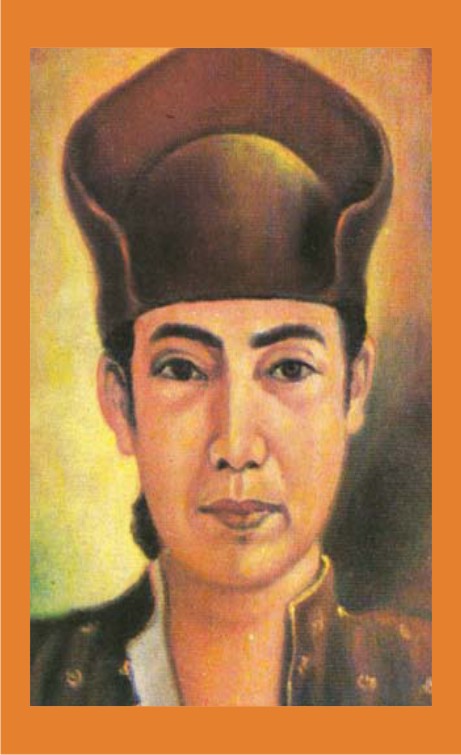 TOKOH-TOKOH PEJUANG NASIONAL MELAWAN PENJAJAH BELANDA (VOC)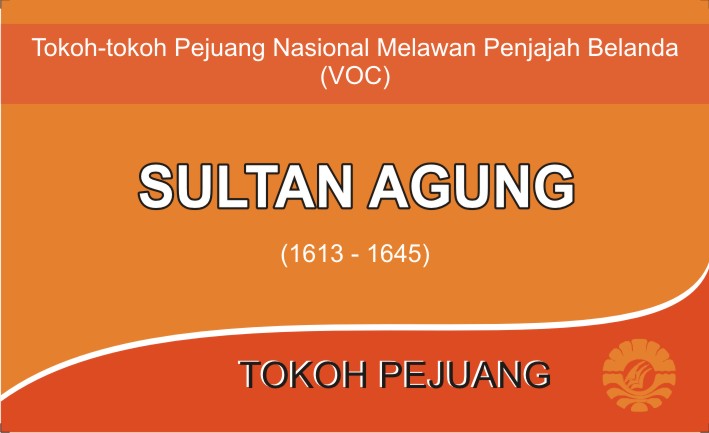 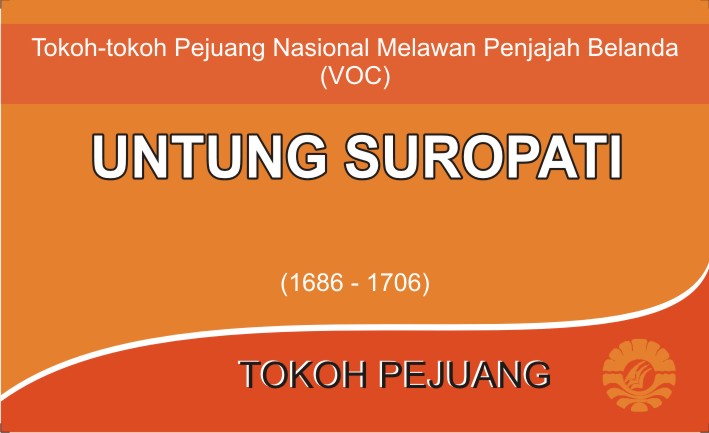 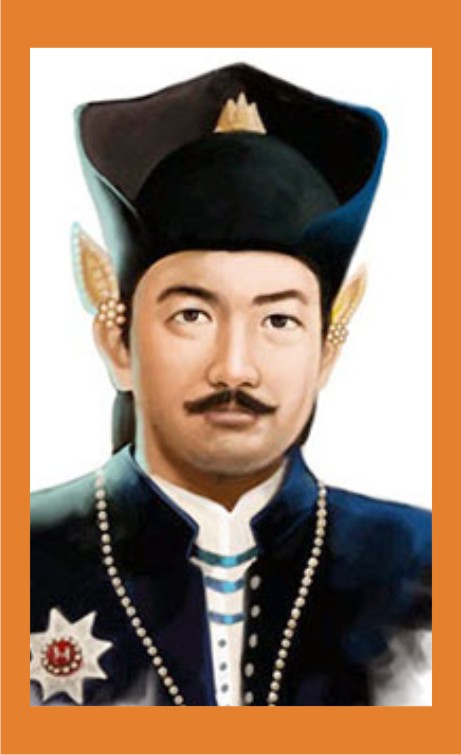 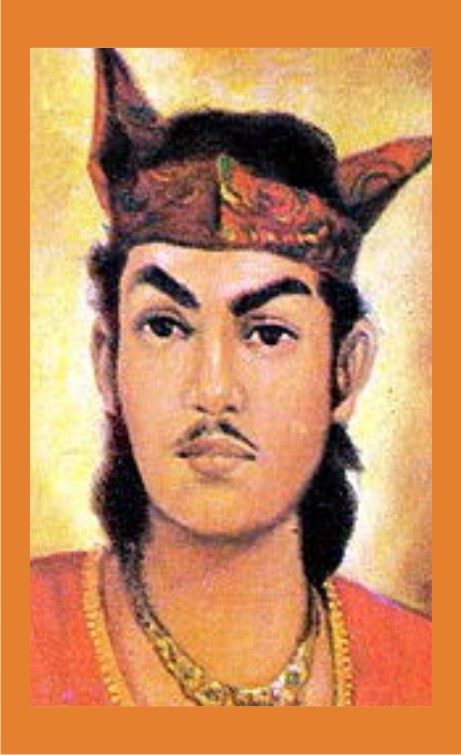 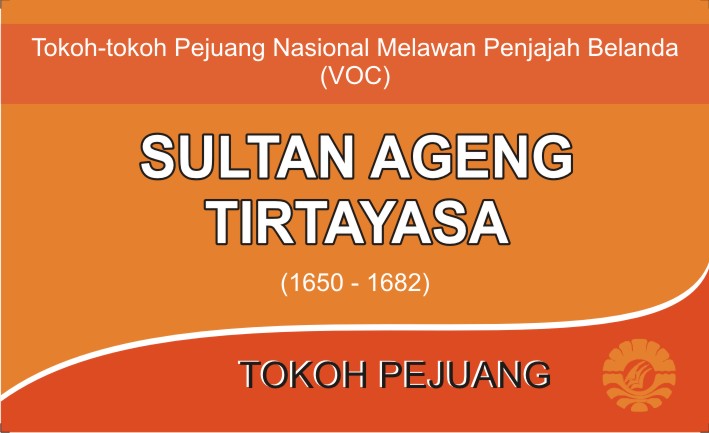 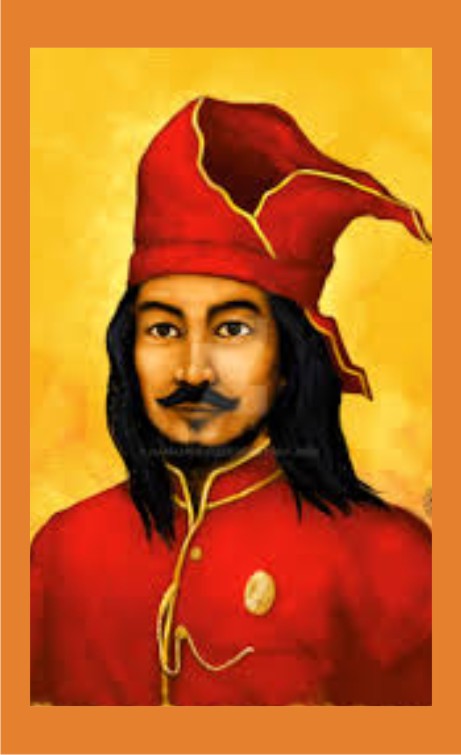 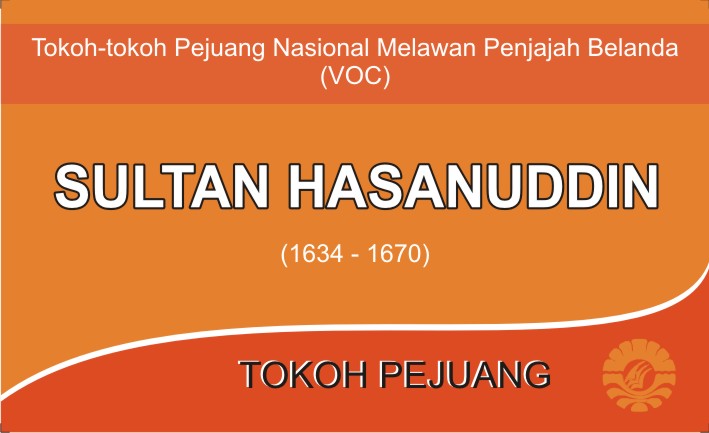 TOKOH-TOKOH PEJUANG NASIONAL MELAWAN PENJAJAH BELANDA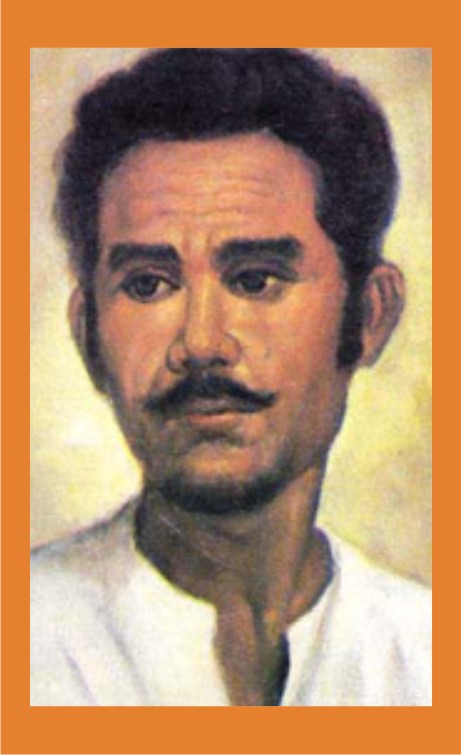 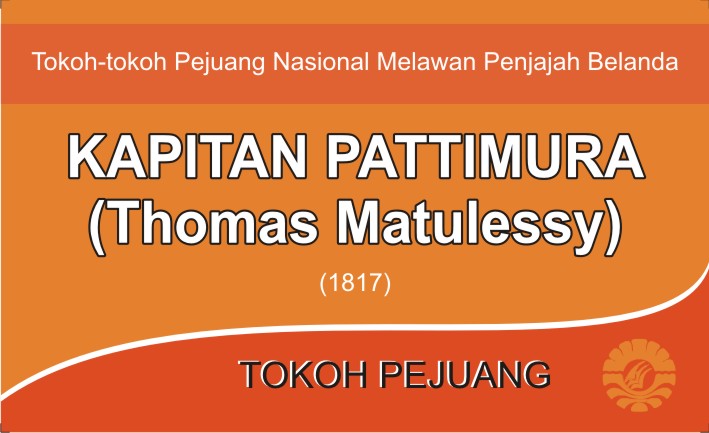 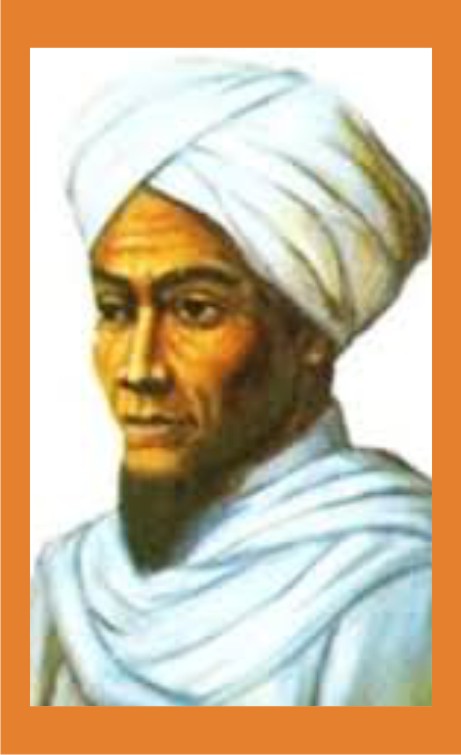 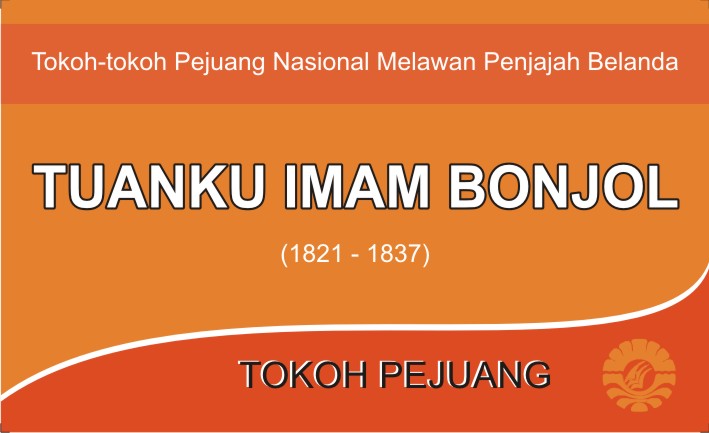 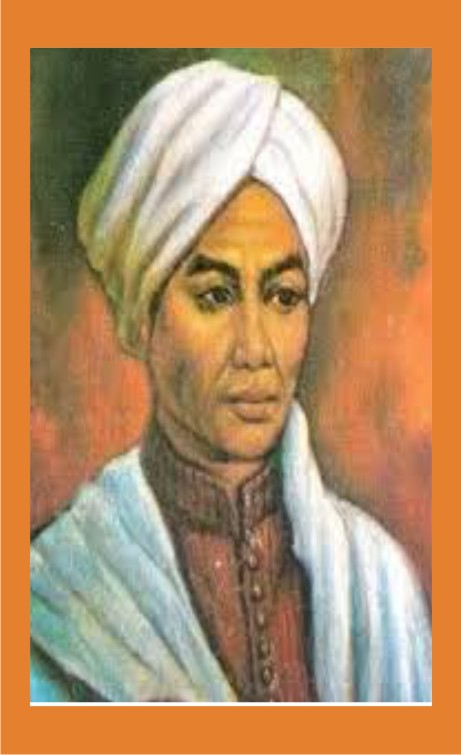 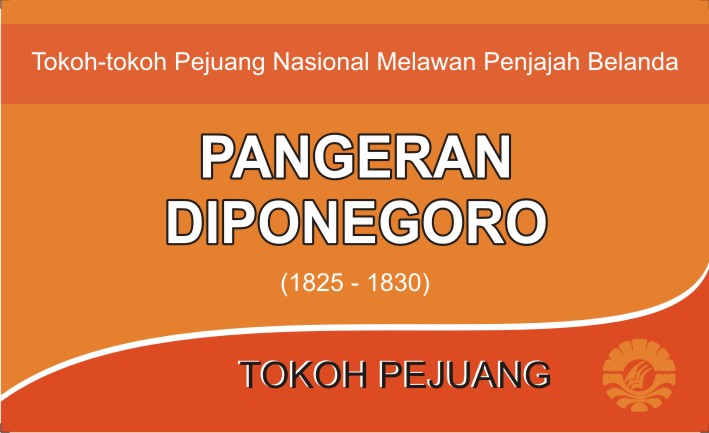 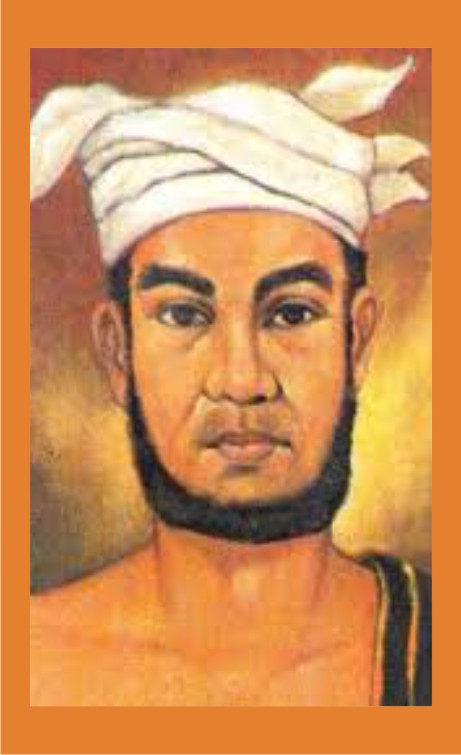 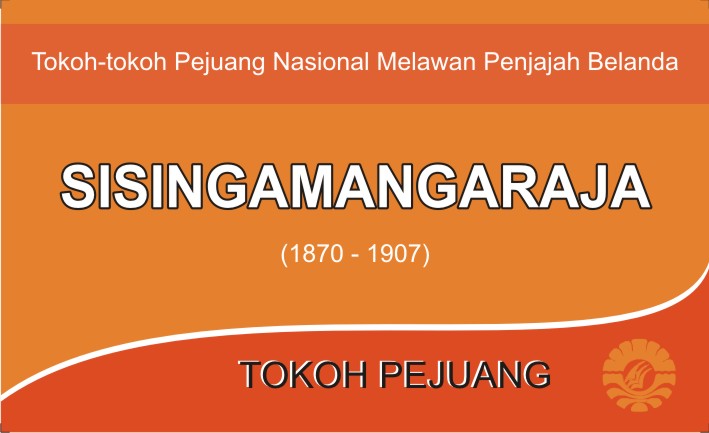 TOKOH-TOKOH PEJUANG MENUJU KEMERDEKAAN BPUPKITOKOH-TOKOH PEJUANG MENUJU KEMERDEKAAN PPKI